NEWSWATCH   Vol. 2014-2015 No. 8                                                                                                              April 2015   __________________________________________________________________________________Next regular meeting: 5 p.m., Wednesday, May 13Peterson Room, Showalter House, IU Foundation, SR46 Bypass“Anything Goes” at annual potluck:May meeting to feature meal, merrimentCelebrate the end of the academic year with the ever-popular IURA annual potluck on Wednesday, May 13, in the Peterson Room at the IU Foundation. The evening begins with a social hour at 5 p.m. “The IURA will provide wine, soft drinks, coffee, and nosh – cheese, meatballs, fruits, and other munchies,” says IURA Vice President Jo Daron. The IURA also will provide meats for the potluck, which begins at 6 p.m. Those attending are asked to bring a salad, vegetable dish, or dessert to serve at least eight people. IURA provides all tableware.Following the potluck, Constance Cook Glen will entertain us with a presentation on Indiana’s own Cole Porter. The composer of “Anything Goes” and “Kiss Me Kate,” Porter wrote more than 1,000 songs and 25 shows. Connie’s presentation will include slides, recordings, and video. Connie is senior lecturer and coordinator of music in general studies at the Jacobs School of Music. She holds undergraduate degrees in piano performance and history from Nebraska Wesleyan University and graduate degrees in musicology, piano, and theory from IU. She teaches courses developed around her research interests: opera, the American musical, women in music, and listening to music.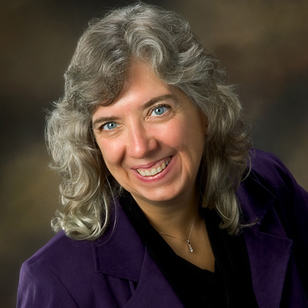 “Connie’s session on Cole Porter at last year’s Mini University received rave reviews,” says IURA Past President Dick McKaig, who arranged the program. “Retirees have a treat in store.”No reservations are necessary, and you are welcome to bring a guest.Three new IURA board members electedAt the April 8 meeting three people were elected to three-year terms on the IURA board. They are Joanie Curts, Tom Hustad, and Doug Porter. Dick McKaig and Don Weaver are retiring from the board. John Hobson will continue as past president.In other business conducted at the annual meeting of the Retirees Association, treasurer Don Granbois said the balance on Aug. 6 was $5,829.96. Expenses to date are $4,173.60, with some yet to come. The major expense is printing and mailing the newsletter and directory. Other costs include supplies, rental of a post office box, gifts to speakers, refreshments for the annual potluck, and sending a representative to the Big Ten Retirees Association annual meeting. The balance on April 8 is $6,942.16. IURA President John Hobson thanked those who provided refreshments for the meeting: Jo Daron, Judy Granbois, and Doris Wittenburg.Feinstein: Global Institute bridges academic scholarship, public policy“Area studies are uniquely important and frequently missing in government discussions of international affairs,” Lee Feinstein, founding dean of IU’s new School of Global and International Studies, told 75 retirees at the April 8 meeting of the IU Retirees Association. Emeriti House cosponsored the event.Policymakers, when asked what skills need to be brought to the table, will say the answer is a deep, sophisticated understanding of a region and its relationship to the rest of the world. Area studies are in decline in the U.S. But with the creation of this new school IU affirms its historic leadership in providing area studies, which combine foreign language acquisition, historical understanding, and cross-disciplinary research skills. “IU is a public institution with a public mission,” Lee said. “Public scholarship is in our DNA.” The school is building bridges between academic scholarship and public policy. Last fall, together with Duke, Syracuse, the University of Virginia, and the Center for Strategic and International Studies, the school was selected a founding member of the new International Policy Scholars Consortium, funded by the Carnegie Corp. The consortium is meant to address the growing gap between the scholarly work of academics and the needs of policymakers dealing with complex international issues. During the question period, Bruce Jaffee asked whether the new dean would have the independence and authority he needs. Because the school is part of the College of Arts and Sciences, “you are a school within a school and report to a dean who reports to a provost who reports to a president,” Bruce said.“I understand the concept of soft power,” said Lee, who has served one secretary of defense and two secretaries of state and worked at the nation’s top research institutes. “When I was ambassador to Poland, my formal title was ambassador extraordinary and plenipotentiary. I knew exactly what that meant.” The university and the campus have been supportive, he said, and one of the strengths of the new school is its proximity to well-established, highly reputed departments. Ennead Architects, a leading New York architect firm, has designed the $53 million building. Lee anticipates receiving a certificate of occupancy in June. The building’s exterior is in keeping with the campus’s limestone tradition. The atrium manifests the school’s unique mission by incorporating stones from around the world. Lee said the school will bring 25 new tenure-track faculty on board within the next five years. This year alone there were 11 faculty searches. He paid tribute to faculty members in attendance who had helped recruit scholars. “IU has been a longtime refuge for scholars fleeing war and oppression and seeking the freedom to do research,” he said. That tradition continues.Ehrlich returns to discuss integrating liberal learning, professional educationMany retirees were in the audience when Tom Ehrlich, IU president from 1987 to 1994, spoke at the Presidents Room of Franklin Hall on April 16. Executive Dean Larry Singell explained that the College of Arts and Sciences invited Tom as it undertakes the formal process of reinventing the curriculum to better integrate the College of Arts and Sciences with professional schools on campus.Sporting his signature red bow tie, Tom lauded IU’s LAMP (Liberal Arts and Management Program) as an exception to the barbell approach, with vocational training at one end and liberal arts at the other. He outlined three key components of liberal learning: ● Rigorous analytic thinking and reasoning that acknowledges ambiguity and overcomes bias; ● Multiple forms of framing, as in area studies that bring together business, history, and religion;  ● A reflective mode of thinking, which is at the core of the humanistic tradition.Remembering our friendsTwice a year since 2008, in the April and August issues, Newswatch memorializes members who have died since the last listing. Because of space limitations, only IURA members can be included. Please notify me (jschroed@indiana.edu, 812-332-5057) of any omissions.Judy Schroeder, Newswatch EditorRichard C. Burke died April 12, 2015, in Bloomington. He was 82. A native of Buffalo, N.Y., he received a bachelor’s degree at University of Buffalo and a master’s at Catholic University before earning his Ph.D. from University of Michigan in 1963. In 1964 he came to IU as a professor in what became the telecommunications department and a producer/writer for Radio/TV Services. After retirement in 1998, he regularly taught “Ideas and Experiences” for the Hutton Honors College. He was the author of Instructional Television: Bold New Venture (1971) and The Use of Radio in Adult Literacy Development (1976). With a special interest in media ethics and the role of mass media in social change, he did fieldwork in Africa, Latin America, and the Middle East. A docent at the IU Art Museum and a CASA volunteer, Richard performed in local theatrical productions, including Cardinal Stage’s Sound of Music. Ann, his wife of 56 years, survives. Richard “Dick” H. Cooper died Dec. 12, 2014, in Bloomington. He was 87. A native of Kokomo, Ind., Dick served in the U.S. Army after graduating from Butler University. He was manager of IU’s purchasing department for 30 years. Dick was a member of Sigma Nu fraternity, First Presbyterian Church, the Elks Lodge, and the American Legion. He was a Meals on Wheels volunteer and a regular participant at the YMCA. An avid golfer and tennis player, he also enjoyed hunting and fishing. From 1997 to 2000 Dick served as treasurer of the IU Annuitants Association, the precursor of the IURA. Peggy, his wife of 62 years, survives.Carolee Case Mehlinger died Aug. 12, 2014, in Bloomington. She was 80. A native of McPherson, Kansas, Carolee attended a one-room elementary school and graduated from McPherson High School. She was a clerk at McPherson City Hall from 1951 to 1953. Married in 1952, she moved to Lawrence, Kansas, in 1953 so that her husband could begin his career as a high school teacher and athletic coach. She worked briefly as a secretary at the University of Kansas until the birth of the first of her three children. The family moved to Bloomington, where Carolee was a member of the Local Council of Women, Psi Iota Xi, and PEO. She was a Meals on Wheels volunteer and chairman of the Bloomington Thrift Shop and a member of the St. Mark’s United Methodist Church board of trustees. She is survived by her husband of nearly 62 years, Howard, longtime dean of the School of Education.Daniel “Dan” W. Miller died Feb. 1, 2015. He was 89. Raised in Columbia, Mo., Dan entered the U.S. Navy in 1944. After his discharge, he completed his bachelor’s in electrical engineering at the University of Missouri in 1947. He earned his Ph.D. in physics at the University of Wisconsin in 1951. When he arrived at IU in 1951, he used the original IU cyclotron for his research, which he continued over five summers at the Los Alamos Scientific Laboratory Cyclotron and then at the IU Cyclotron Facility, where he was associate director and then co-director. A fellow of the American Physical Society, Dan taught all levels of physics courses at IU for 39 years. He was a member of the IU Athletics Committee from 1968 to 1978 and faculty representative to the Big Ten and the NCAA. In 1978 he was awarded the Bill Orwig Medal, and in 1991 he received IUB’s Distinguished Service Award. A ham radio enthusiast, he supported IU’s ham radio chapter. Dan was active with WonderLab and the First Presbyterian Church.Anthony “Tony” Pizzo died Jan. 14, 2015, in Bloomington. He was 93. Born in Logansport, Ind., he earned his bachelor’s degree in 1943 and his M.D. in 1945, both at the University of Chicago. In 1951 he came to Bloomington Hospital as its pathologist and was the hospital’s chief of pathology for 54 years. Elected Monroe County coroner and a member of the Indiana General Assembly, he served on nearly 100 local and state boards and commissions. A member of the Bloomington City Council from 1993 to 2003, Tony spearheaded one of the first smoke-free laws in Indiana. He served on the advisory board of the Sycamore Land Trust since it was founded in 2000. In 1962 he joined the IU medical sciences program as a clinical professor of pathology. He estimated he taught more than 1,600 medical students over the next 50 years. He completed six medical missions abroad, in such places as India, Nicaragua, Thailand, and Zaire. In 2005 he was selected for the Monroe County Hall of Fame. Patricia “Patty” Murphy Pizzo, his wife of 69 years, survives.Robert “Bob” M. Priest died Dec. 18, 2014, in Bloomington. He was 94. Born in Kokomo, Bob began his career as an analytical chemist. He earned a bachelor’s degree in IU in 1946. He worked at IU for 41 years and retired as director of purchasing and stores. He served on the boards of the National Association of Educational Buyers and E&I Cooperative Services and volunteered for several years as an adviser for SCORE. A Mason and a past president of the Bloomington Rotary Club, he was an usher and on the board at the First United Methodist Church. A dedicated golfer, Bob missed only a few Bloomington City golf tournaments and was a regular at the Masters Tournament in Augusta, Ga. From 2005 to 2008 Bob served on the board of the IU Annuitants Association, the precursor of the IURA.Shirley Minnix Priest died Dec. 24, 2014, in Bloomington. She was 92. A native of Kokomo, Shirley graduated from Kokomo High School in 1941, the same year she and Bob were married. They moved to Bloomington soon after. She worked at RCA and the A&P grocery store while Bob earned his degree at IU. The mother of three children, she enjoyed bowling, golf, painting, pottery, metal work, and needlework. Shirley was a volunteer for United Methodist Women and Opportunity House. IU Retirees Association	Nonprofit Org.P.O. Box 8393	U.S. Postage PAID	Bloomington, IN 47407-8393	Bloomington, IN	Permit No. 2Ralph H.L. Voelkel died Jan. 6, 2015, in Bloomington. He was 87. A native of Duff, Ind., Ralph worked on his parents’ farm in Huntingburg. He earned a business degree from IU in 1951 and then served two years in the U.S. Army in Stuttgart, Germany. After becoming a CPA, he worked with the Indiana State Board of Accounts. Ralph began his 30-year career at IU in 1967 and retired as director of internal auditing for the IU system. He was a member of St. Mark’s United Methodist Church for more than 50 years. A passionate outdoorsman, he also enjoyed farming. He is survived by his wife of 27 years, Susan “Susie” Hays Voelkel, retired managing editor at the IU News Bureau.Creative retirees to exhibit artThe annual art exhibit, cosponsored by the Emeriti House and the IU Retirees Association, will open with a reception Friday, May 1, from 5:30 p.m. to 7:30 p.m. at the Emeriti House, 1015 E. Atwater Ave. Parking is available at the Atwater Garage. The reception is part of the Creative Aging Festival.The organizing committee welcomes submissions in any art medium. Works should be submitted at Emeriti House on Monday, April 27, between 9 and 11 a.m. Art should be submitted ready to be exhibited, framed and ready to be hung if it is to be thus displayed. On the back or bottom of each piece, a label should state the artist’s name, the price if for sale (NFS, if not for sale), and the title of the work if it has one. Although no person will have more than two works displayed, every contributor will have at least one work included. Final selections are made at the discretion of the committee.Members of the organizing committee include Jerry Chertkoff, chair; Dick Dever, Audrey Heller, B.J. Irvine, Ed McEndarfer, Ruth Miller, Bob Talbot, and John Woodcock. Address any questions to Jerry, chertkof@indiana.edu, home (812) 339-9519, office (812) 855-7910.Retirees can help international studentsBloomington Worldwide Friendship is seeking retirees to serve as friends, mentors, and informal advisers by hosting international students at IU during the 2015-16 academic year.  “Being a host is stimulating, fulfilling, and a worthwhile commitment,” says IURA member Mike Molenda. “The decision to become involved with BWF is one of the best I‘ve made since I retired.”Retirees, whether singles or couples, are encouraged to help students learn about American culture. Interaction depends on the needs and time constraints of each person. It does not mean live-in accommodations. Please apply at the BWF website, BWFBloomington.org. For more information, call President Cindy York at 812-333-4729 or email bloomingtonworldwidefriendship@gmail.com. About this newsletterNewswatch is published eight times each year, August through April, except for February. To correct your address or be removed from the list, please contact database manager Gary Ingersoll, ingersol@indiana.edu. Judy Schroeder writes Newswatch. Send corrections or comments to her at jschroed@indiana.edu. 